ΑΡΙΣΤΟΤΕΛΕΙΟ ΠΑΝΕΠΙΣΤΗΜΙΟ ΘΕΣΣΑΛΟΝΙΚΗΣ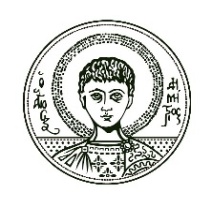 ΦΙΛΟΣΟΦΙΚΗ ΣΧΟΛΗ ΔΠΜΣ ΔΙΕΡΜΗΝΕΙΑΣ ΚΑΙ ΜΕΤΑΦΡΑΣΗΣ Τα δικαιολογητικά ισχύουν κατά περίπτωση. Τσεκάρετε τα δικαιολογητικά που προσκομίζετε.Ημερομηνία:____/_____/2022         Ο Αιτών/Η ΑιτούσαΑΙΤΗΣΗΕπώνυμο: _________________________________Όνομα:  ___________________________________Όνομα Πατέρα:_____________________________Αριθμός Ταυτότητας:________________________Ημερομηνία γέννησης:_______________________Τηλέφωνο:_________________________________E-mail: ____________________________________Μεταπτυχιακός/ή φοιτητής/τρια στο Δ.Π.Μ.Σ. Διερμηνείας και Μετάφρασης, ειδίκευση __________________________________________Προς Την Επιτροπή Προγράμματος Σπουδών του Διατμηματικού Προγράμματος Μεταπτυχιακών Σπουδών Διερμηνείας και ΜετάφρασηςΠαρακαλώ να δεχτείτε την αίτηση με τα συνημμένα δικαιολογητικά που καταθέτω προκειμένου να απαλλαγώ από τα τέλη φοίτησης του Διατμηματικού Προγράμματος Μεταπτυχιακών Σπουδών Διερμηνείας και Μετάφρασης ειδίκευση ______________________________________, σύμφωνα με τις διατάξεις της του άρθρου 86 του ν. 4957/2022, την Απόφαση του Υφυπουργού Παιδείας και Θρησκευμάτων με αριθμό 104375/Ζ1/2022 (ΦΕΚ 4659/τ.Β΄/5-9-2022) σχετικά με διαπίστωση του ποσού που αντιστοιχεί στο εθνικό διάμεσο διαθέσιμο ισοδύναμο εισόδημα (το ατομικό και το εβδομήντα τοις εκατό (70%) του οικογενειακού) και την Απόφαση του Υφυπουργού Παιδείας και Θρησκευμάτων με αριθμό 108990/Ζ1/2022 (ΦΕΚ 4899/τ.Β΄/16-9-2022) που αφορούν στη ρύθμιση των θεμάτων σχετικά με τη διαδικασία δωρεάν φοίτησης σε Πρόγραμμα Μεταπτυχιακών Σπουδών με τέλη φοίτησης διευκρινίζονται τα παρακάτω:  για το πανεπιστημιακό έτος 2022-2023.Συνημμένα υποβάλλω τα ακόλουθα δικαιολογητικά:Αίτηση του φοιτητή η οποία επέχει θέση υπεύθυνης δήλωσηςΑίτηση του φοιτητή η οποία επέχει θέση υπεύθυνης δήλωσηςΑντίγραφα των δηλώσεων E1 των δύο τελευταίων οικονομικών ετώνΑντίγραφα των δηλώσεων E1 των δύο τελευταίων οικονομικών ετώναιτούντος/ αιτούσαςτων γονέων του/ της, ανεξαρτήτως αν κάνουν κοινή ή χωριστή φορολογική δήλωσηαδελφών του έως είκοσι έξι (26) ετών, εφόσον είναι άγαμοι και έχουν ίδιο  φορολογητέο εισόδημα κατά την έννοια του άρθρου 7 του ν. 4172/2013 (Α’ 167), των δύο τελευταίων οικονομικών ετών για τα οποία, κατά το χρόνο της επιλογής στο Π.Μ.Σ. έχει ολοκληρωθεί η εκκαθάριση φόρου, σύμφωνα με όσα ορίζονται στον Κώδικα Φορολογίας ΕισοδήματοςΣε περίπτωση  διαζευγμένων γονέων, προσκομίζει τη δήλωση Ε1 του γονέα στον οποίο ο αιτών είναι καταχωρημένος ως εξαρτώμενο μέλος ή ήταν καταχωρημένος πριν την υποβολή φορολογικής δήλωσης αυτοτελώςΑντίγραφα των εκκαθαριστικών δηλώσεων των δύο τελευταίων οικονομικών ετώνΑντίγραφα των εκκαθαριστικών δηλώσεων των δύο τελευταίων οικονομικών ετώναιτούντος/ αιτούσαςτων γονέων του/ της, ανεξαρτήτως αν κάνουν κοινή ή χωριστή φορολογική δήλωσηαδελφών του έως είκοσι έξι (26) ετών, εφόσον είναι άγαμοι και έχουν ίδιο  φορολογητέο εισόδημα κατά την έννοια του άρθρου 7 του ν. 4172/2013 (Α’ 167), των δύο τελευταίων οικονομικών ετών για τα οποία, κατά το χρόνο της επιλογής στο Π.Μ.Σ. έχει ολοκληρωθεί η εκκαθάριση φόρου, σύμφωνα με όσα ορίζονται στον Κώδικα Φορολογίας ΕισοδήματοςΣε περίπτωση  διαζευγμένων γονέων, προσκομίζει το εκκαθαριστικό του γονέα στον οποίο ο αιτών είναι καταχωρημένος ως εξαρτώμενο μέλος ή ήταν καταχωρημένος πριν την υποβολή φορολογικής δήλωσης αυτοτελώςΑντίγραφα εκκαθαριστικού ΕΝΦΙΑ των δύο τελευταίων οικονομικών ετώνΑντίγραφα εκκαθαριστικού ΕΝΦΙΑ των δύο τελευταίων οικονομικών ετώναιτούντος/ αιτούσαςτων γονέων του/ της, ανεξαρτήτως αν κάνουν κοινή ή χωριστή φορολογική δήλωσηαδελφών του έως είκοσι έξι (26) ετών, εφόσον είναι άγαμοι και έχουν ίδιο  φορολογητέο εισόδημα κατά την έννοια του άρθρου 7 του ν. 4172/2013 (Α’ 167), των δύο τελευταίων οικονομικών ετών για τα οποία, κατά το χρόνο της επιλογής στο Π.Μ.Σ. έχει ολοκληρωθεί η εκκαθάριση φόρου, σύμφωνα με όσα ορίζονται στον Κώδικα Φορολογίας ΕισοδήματοςΣε περίπτωση  διαζευγμένων γονέων, προσκομίζει εκκαθαριστικό ΕΝΦΙΑ του γονέα στον οποίο ο αιτών είναι καταχωρημένος ως εξαρτώμενο μέλος ή ήταν καταχωρημένος πριν την υποβολή φορολογικής δήλωσης αυτοτελώςΠιστοποιητικό/ά οικογενειακής κατάστασης από το Δήμο, στο δημοτολόγιο του οποίου είναι εγγεγραμμένα όλα τα μέλη της οικογένειας με κανονική εγγραφή εκδοθέν/ντα εντός των τελευταίων τριών μηνώνΠιστοποιητικό/ά οικογενειακής κατάστασης από το Δήμο, στο δημοτολόγιο του οποίου είναι εγγεγραμμένα όλα τα μέλη της οικογένειας με κανονική εγγραφή εκδοθέν/ντα εντός των τελευταίων τριών μηνώνΠιστοποιητικό σπουδών για τέκνα, τα οποία μετά τη συμπλήρωση του 18ου έτους της ηλικίας τους φοιτούν στη μέση εκπαίδευση, σε ανώτερο ή ανώτατο εκπαιδευτικό Ίδρυμα της Ελλάδας ή αναγνωρισμένο του εξωτερικού, καθώς και σε Ινστιτούτα Επαγγελματικής Κατάρτισης (Ι.Ε.Κ.) ή σε Κολέγια ή στο Μεταλυκειακό έτος – Τάξη Μαθητείας των ΕΠΑ.Λ. Εάν πρόκειται για εκπαιδευτικό ίδρυμα χώρας του εξωτερικού, εκτός των χωρών της Ευρωπαϊκής Ένωσης, το πιστοποιητικό σπουδών πρέπει να είναι θεωρημένο από το Ελληνικό ΠροξενείοΠιστοποιητικό σπουδών για τέκνα, τα οποία μετά τη συμπλήρωση του 18ου έτους της ηλικίας τους φοιτούν στη μέση εκπαίδευση, σε ανώτερο ή ανώτατο εκπαιδευτικό Ίδρυμα της Ελλάδας ή αναγνωρισμένο του εξωτερικού, καθώς και σε Ινστιτούτα Επαγγελματικής Κατάρτισης (Ι.Ε.Κ.) ή σε Κολέγια ή στο Μεταλυκειακό έτος – Τάξη Μαθητείας των ΕΠΑ.Λ. Εάν πρόκειται για εκπαιδευτικό ίδρυμα χώρας του εξωτερικού, εκτός των χωρών της Ευρωπαϊκής Ένωσης, το πιστοποιητικό σπουδών πρέπει να είναι θεωρημένο από το Ελληνικό ΠροξενείοΙατρική γνωμάτευση των Κέντρων Πιστοποίησης Αναπηρίας (ΚΕ.Π.Α.) ή απόφαση Υγειονομικής Επιτροπής του Ι.Κ.Α., ή των Ανώτατων Υγειονομικών Επιτροπών του Στρατού (Α.Σ.Υ.Ε.), του Ναυτικού (Α.Ν.Υ.Ε.), της Αεροπορίας (Α.Α.Υ.Ε.) και της Ελληνικής Αστυνομίας, για τον ίδιο ή για εξαρτώμενο μέλος του νοικοκυριού με ποσοστό αναπηρίας 67% και άνω. Τα εν λόγω δικαιολογητικά θα πρέπει να είναι σε ισχύ τη χρονική στιγμή που υποβάλλεται η αίτηση και να προκύπτει η διάρκεια της αναπηρίας από αυτάΙατρική γνωμάτευση των Κέντρων Πιστοποίησης Αναπηρίας (ΚΕ.Π.Α.) ή απόφαση Υγειονομικής Επιτροπής του Ι.Κ.Α., ή των Ανώτατων Υγειονομικών Επιτροπών του Στρατού (Α.Σ.Υ.Ε.), του Ναυτικού (Α.Ν.Υ.Ε.), της Αεροπορίας (Α.Α.Υ.Ε.) και της Ελληνικής Αστυνομίας, για τον ίδιο ή για εξαρτώμενο μέλος του νοικοκυριού με ποσοστό αναπηρίας 67% και άνω. Τα εν λόγω δικαιολογητικά θα πρέπει να είναι σε ισχύ τη χρονική στιγμή που υποβάλλεται η αίτηση και να προκύπτει η διάρκεια της αναπηρίας από αυτάΛηξιαρχική πράξη θανάτου του αποβιώσαντος γονέα, αν ο φοιτητής έχει δηλώσει ορφανός Ληξιαρχική πράξη θανάτου του αποβιώσαντος γονέα, αν ο φοιτητής έχει δηλώσει ορφανός Διαζευκτήριο, σε περίπτωση που ο φοιτητής είναι διαζευγμένος ή δηλώνει τέκνο διαζευγμένων γονέωνΔιαζευκτήριο, σε περίπτωση που ο φοιτητής είναι διαζευγμένος ή δηλώνει τέκνο διαζευγμένων γονέωνΥπεύθυνη δήλωση του φοιτητή, από την οποία να προκύπτει ότι δεν έχει κάνει χρήση του δικαιώματος απαλλαγής από τα τέλη φοίτησης σε Π.Μ.Σ. με τη διάταξη του άρθρου 86 του ν. 4957/2022 και ότι δεν λαμβάνει υποτροφία από άλλη πηγή, είτε επικυρωμένη από δημόσιο φορέα είτε εκδομένη μέσω του gov.gr.Υπεύθυνη δήλωση του φοιτητή, από την οποία να προκύπτει ότι δεν έχει κάνει χρήση του δικαιώματος απαλλαγής από τα τέλη φοίτησης σε Π.Μ.Σ. με τη διάταξη του άρθρου 86 του ν. 4957/2022 και ότι δεν λαμβάνει υποτροφία από άλλη πηγή, είτε επικυρωμένη από δημόσιο φορέα είτε εκδομένη μέσω του gov.gr.Υπεύθυνη δήλωση του/της φοιτητή/τριας ότι «τα δικαιολογητικά που καταθέτει και τα στοιχεία που αναγράφονται σε αυτά είναι ακριβή και αληθή» είτε επικυρωμένη από δημόσιο φορέα είτε εκδομένη μέσω του gov.grΥπεύθυνη δήλωση του/της φοιτητή/τριας ότι «τα δικαιολογητικά που καταθέτει και τα στοιχεία που αναγράφονται σε αυτά είναι ακριβή και αληθή» είτε επικυρωμένη από δημόσιο φορέα είτε εκδομένη μέσω του gov.gr